Master Degree Programme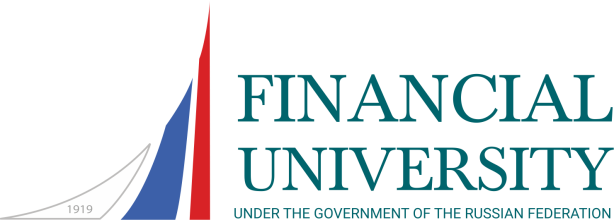 DisciplineSemester (Fall/Summer)Credits(ECTS)Total hoursHours in class ExamProfessional Business Ethics F414440+Development EconomicsF310854+International BankingF414440+International Corporate and Business LawF310832+International Financial ManagementF310830+Management Accounting (an advanced course)  F310830+International Taxation F310840+International Financial MarketsF310840+Electives (students need to choose one course from two):International Financial AnalysisF310840+International Portfolio Investment F310840+Electives (students need to choose one course from two):International Best Practices in Project Financing F310830-International Financial MarketingF310830-Electives (students need to choose one course from two):Information Trade Systems in International BusinessF310830-Transborder Capital Movement on the International Financial MarketF310830-Financial ReportingF-S414464+Financial and Monetary Methods of Economy RegulationS621662+Corporate Finance (an advanced course)S414454+Econometric ResearchS414432+Mathematical Support for Financial Decision-Making ProcessS414440+Electives (students need to choose one course from two):International AuditS310840-Risk-management, financial derivativesS310840-